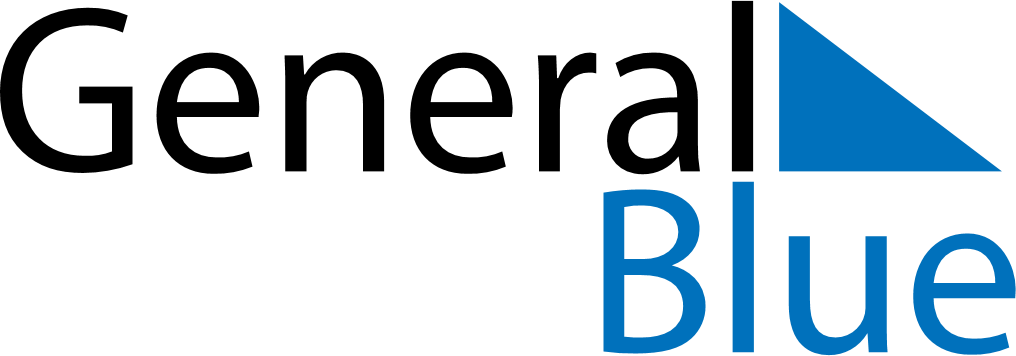 Weekly CalendarMarch 26, 2023 - April 1, 2023Weekly CalendarMarch 26, 2023 - April 1, 2023Weekly CalendarMarch 26, 2023 - April 1, 2023Weekly CalendarMarch 26, 2023 - April 1, 2023Weekly CalendarMarch 26, 2023 - April 1, 2023Weekly CalendarMarch 26, 2023 - April 1, 2023SUNDAYMar 26MONDAYMar 27TUESDAYMar 28WEDNESDAYMar 29THURSDAYMar 30FRIDAYMar 31SATURDAYApr 01